 МИНИСТЕРСТВО СЕЛЬСКОГО ХОЗЯЙСТВА РОССИЙСКОЙ ФЕДЕРАЦИИ ПРИКАЗ от 31 октября 2022 года N 770 Об утверждении Ветеринарных правил осуществления профилактических, диагностических, лечебных, ограничительных и иных мероприятий, установления и отмены карантина и иных ограничений, направленных на предотвращение распространения и ликвидацию очагов пастереллеза разных видов В соответствии со статьей 2.2 Закона Российской Федерации от 14 мая 1993 г. N 4979-1 "О ветеринарии" (Ведомости Съезда народных депутатов Российской Федерации и Верховного Совета Российской Федерации, 1993, N 24, ст.857; Собрание законодательства Российской Федерации, 2015, N 29, ст.4369) и подпунктом 5.2.9 пункта 5 Положения о Министерстве сельского хозяйства Российской Федерации, утвержденного постановлением Правительства Российской Федерации от 12 июня 2008 г. N 450 (Собрание законодательства Российской Федерации, 2008, N 25, ст.2983),приказываю:1. Утвердить прилагаемые Ветеринарные правила осуществления профилактических, диагностических, лечебных, ограничительных и иных мероприятий, установления и отмены карантина и иных ограничений, направленных на предотвращение распространения и ликвидацию очагов пастереллеза разных видов.2. Настоящий приказ вступает в силу с 1 марта 2023 г. и действует до 1 марта 2029 г.МинистрД.Н.Патрушев Зарегистрированов Министерстве юстицииРоссийской Федерации28 ноября 2022 года,регистрационный N 71165 УТВЕРЖДЕНЫприказом Минсельхоза Россииот 31 октября 2022 года N 770  Ветеринарные правила осуществления профилактических, диагностических, лечебных, ограничительных и иных мероприятий, установления и отмены карантина и иных ограничений, направленных на предотвращение распространения и ликвидацию очагов пастереллеза разных видов  I. Область применения 1. Настоящими Ветеринарными правилами осуществления профилактических, диагностических, лечебных, ограничительных и иных мероприятий, установления и отмены карантина и иных ограничений, направленных на предотвращение распространения и ликвидацию очагов пастереллеза разных видов (далее - Правила), устанавливают обязательные для исполнения требования к осуществлению профилактических, диагностических, лечебных, ограничительных и иных мероприятий, установлению и отмене на территории Российской Федерации карантина и иных ограничений, направленных на предотвращение распространения и ликвидацию очагов пастереллеза разных видов (далее - пастереллез). 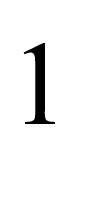 ________________ Приказ Минсельхоза России от 19 декабря 2011 г. N 476 "Об утверждении перечня заразных, в том числе особо опасных, болезней животных, по которым могут устанавливаться ограничительные мероприятия (карантин)" (зарегистрирован Минюстом России 13 февраля 2012 г., регистрационный N 23206) с изменениями, внесенными приказами Минсельхоза России от 20 июля 2016 г. N 317 (зарегистрирован Минюстом России 9 августа 2016 г., регистрационный N 43179), от 30 января 2017 г. N 40 (зарегистрирован Минюстом России 27 февраля 2017 г., регистрационный N 45771), от 15 февраля 2017 г. N 67 (зарегистрирован Минюстом России 13 марта 2017 г., регистрационный N 45915), от 25 сентября 2020 г. N 565 (зарегистрирован Минюстом России 22 октября 2020 г., регистрационный N 60518).2. Правилами устанавливаются обязательные требования к организации и проведению мероприятий по ликвидации очагов пастереллеза, предотвращению их возникновения и распространения на территории Российской Федерации, определению границ территории, на которую должен распространяться режим ограничительных мероприятий и (или) карантина, ограничений производства, перемещения, хранения и реализации товаров, подлежащих ветеринарному контролю (надзору), и требования к особенностям применения таких ограничений, в том числе проведению мероприятий в отношении производственных объектов, находящихся в карантинной зоне. II. Общая характеристика пастереллеза 3. Пастереллез - контагиозная инфекционная болезнь животных, в том числе птиц.Клиническими признаками пастереллеза являются септицемия, геморрагический диатез, крупозно-фибринозное воспаление и отек легких, плеврит, ринит, артрит, конъюнктивит или кератоконъюнктивит, диарея.Патологоанатомическими изменениями при пастереллезе являются кровоизлияния на серозных и слизистых оболочках, в паренхиматозных органах и сердце, увеличение лимфатических узлов, инфильтраты в подкожной клетчатке, скопление серозного или серозно-фибринозного экссудата в грудной и брюшной полостях, пневмония.4. Возбудителем пастереллеза являются бактерии семейства Pasteurellaceae, вида Pasteurella multocida, серотипов A, B, D, E, F (далее - возбудитель). Серотипы В и Е вызывают пастереллез у крупного рогатого скота; серотипы А и D - пастереллез у свиней; серотипы А, В, D и F - пастереллез у птиц и кроликов.Инкубационный период болезни составляет до 14 суток, за исключением болезни крупного рогатого скота, инкубационный период которой составляет до 90 суток.В воде и навозе возбудитель сохраняется до 3 недель, в трупах - до 4 месяцев, в замороженных продуктах убоя - до 1 года, при высушивании - до 3 суток, прямые солнечные лучи убивают возбудителя через 10 минут.5. Источником возбудителя являются больные, переболевшие животные и животные, не имеющие клинических признаков, характерных для пастереллеза, перечисленных в пункте 3 Правил и выделяющие возбудителя во внешнюю среду.6. Передача возбудителя осуществляется контактным, алиментарным и аэрогенным путями. Факторами передачи возбудителя являются корма, молоко, продукты убоя и отходы убоя, яйца, пух и перо, кожевенно-меховое сырье, шерсть, волос, щетина, трупы больных животных, инвентарь и иные объекты внешней среды, материально-технические средства, контаминированные возбудителем. III. Профилактические мероприятия 7. В целях предотвращения возникновения и распространения пастереллеза физические и юридические лица, индивидуальные предприниматели, являющиеся собственниками (владельцами) животных (далее - владельцы животных), обязаны:предоставлять по требованиям уполномоченных специалистов органов и организаций, входящих в систему Государственной ветеринарной службы Российской Федерации (далее - специалисты госветслужбы), животных для осмотра; 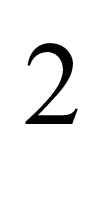 ________________ Пункт 2 статьи 5 Закона Российской Федерации от 14 мая 1993 г. N 4979-1 "О ветеринарии" (Ведомости Съезда народных депутатов Российской Федерации и Верховного Совета Российской Федерации, 1993, N 24, ст.857; Собрание законодательства Российской Федерации, 2021, N 24, ст.4188).извещать в течение 24 часов специалистов госветслужбы обо всех случаях заболевания или гибели животных, а также об изменениях в их поведении, указывающих на возможное заболевание;принимать меры по изоляции подозреваемых в заболевании животных, а также обеспечить изоляцию трупов животных в том же помещении (месте), в котором они находились;выполнять требования специалистов госветслужбы о проведении в личном подсобном хозяйстве, крестьянском (фермерском) хозяйстве, в хозяйстве индивидуального предпринимателя, организациях, в которых содержатся животные (далее - хозяйства), противоэпизоотических и других мероприятий, предусмотренных Правилами;соблюдать условия, запреты, ограничения в связи со статусом региона, на территории которого расположено хозяйство, установленным решением федерального органа исполнительной власти в области ветеринарного надзора о регионализации по пастереллезу в соответствии с Ветеринарными правилами проведения регионализации территории Российской Федерации, утвержденными приказом Минсельхоза России от 14 декабря 2015 г. N 635. 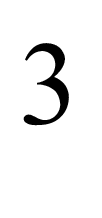 ________________ Зарегистрирован Минюстом России 23 марта 2016 г., регистрационный N 41508, с изменениями, внесенными приказами Минсельхоза России от 8 декабря 2020 г. N 735 (зарегистрирован Минюстом России 29 января 2021 г., регистрационный N 62284) и от 22 ноября 2021 г. N 784 (зарегистрирован Минюстом России 28 декабря 2021 г., регистрационный N 66604).8. Для профилактики пастереллеза специалистами в области ветеринарии проводится вакцинация животных вакцинами против пастереллеза согласно инструкциям по их применению (далее - вакцинация против пастереллеза) в соответствии с планом диагностических исследований, ветеринарно-профилактических и противоэпизоотических мероприятий в хозяйствах всех форм собственности на территории субъекта Российской Федерации на текущий календарный год. 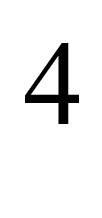 ________________ Абзац второй пункта 3 Правил предоставления субсидий федеральным казенным предприятиям, отнесенным к ведению Министерства сельского хозяйства Российской Федерации на финансовое обеспечение затрат, связанных с производством и доставкой в субъекты Российской Федерации лекарственных средств и препаратов для ветеринарного применения для обеспечения проведения противоэпизоотических мероприятий в субъектах Российской Федерации, утвержденных постановлением Правительства Российской Федерации от 2 июня 2016 г. N 490 (Собрание законодательства Российской Федерации, 2016, N 24, ст.3529). IV. Мероприятия при подозрении на пастереллез 9. Основаниями для подозрения на пастереллез являются:наличие у животных клинических признаков и (или) патологоанатомических изменений, характерных для пастереллеза, перечисленных в пункте 3 Правил;выявление пастереллеза в хозяйстве, из которого ввезены животные и (или) корма для них, в течение 30 календарных дней после дня осуществления их ввоза;контакт животных с источником и (или) факторами передачи возбудителя в течение последних 30 календарных дней.10. При наличии оснований для подозрения на пастереллез владельцы животных обязаны:сообщить в течение 24 часов любым доступным способом о подозрении на пастереллез уполномоченному должностному лицу органа исполнительной власти субъекта Российской Федерации (на территории которого содержатся животные), осуществляющего переданные полномочия в области ветеринарии, или подведомственной ему организации;содействовать специалистам госветслужбы в проведении отбора проб биологического и (или) патологического материала от животных и (или) трупов животных (далее - Пробы) и направлении Проб в лабораторию (испытательный центр) органов и организаций, входящих в систему Государственной ветеринарной службы Российской Федерации, или иную лабораторию (испытательный центр), аккредитованную в национальной системе аккредитации, для исследования на пастереллез (далее - лаборатория); 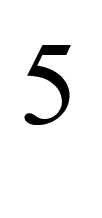 ________________ Пункт 14 порядка назначения лабораторных исследований подконтрольных товаров (в том числе уловов водных биологических ресурсов и произведенной из них продукции) в целях оформления ветеринарных сопроводительных документов, утвержденного приказом Минсельхоза России от 14 декабря 2015 г. N 634 (зарегистрирован Минюстом 24 февраля 2016 г., регистрационный N 41190).предоставить специалисту госветслужбы сведения о численности имеющихся (имевшихся) в хозяйстве животных с указанием количества павших животных за последние 30 календарных дней.11. До получения результатов диагностических исследований на пастереллез владельцы животных обязаны:прекратить все перемещения и перегруппировки животных внутри хозяйства;прекратить вывоз и вывод из хозяйства животных;прекратить убой животных на территории хозяйства, а также прекратить вывоз продуктов их убоя;прекратить вывоз молока и молочных продуктов, не подвергнутых термической обработке в соответствии с пунктом 34 Правил;прекратить вывоз из хозяйства яиц;прекратить вывоз кормов, вывоз инвентаря и иных материально-технических средств, с которыми могли иметь контакт подозреваемые в заболевании животные;запретить посещение хозяйств посторонними лицами, кроме персонала, выполняющего производственные (технологические) операции, в том числе по обслуживанию животных, и специалистов госветслужбы.12. Молоко и молочные продукты, полученные от животных, должны подвергаться термической обработке в соответствии с пунктом 34 Правил.13. При возникновении подозрения на пастереллез на объектах, подведомственных федеральному органу исполнительной власти, осуществляющему функции по выработке и реализации государственной политики, нормативно-правовому регулированию в области обороны, федеральному органу исполнительной власти, осуществляющему функции по выработке и реализации государственной политики и нормативно-правовому регулированию в сфере внутренних дел, федеральному органу исполнительной власти, осуществляющему функции по выработке и реализации государственной политики и нормативно-правовому регулированию в сфере деятельности войск национальной гвардии Российской Федерации, в сфере оборота оружия, в сфере частной охранной деятельности, в сфере частной детективной деятельности и в сфере вневедомственной охраны, федеральному органу исполнительной власти, осуществляющему правоприменительные функции, функции по контролю и надзору в сфере исполнения уголовных наказаний, федеральному органу исполнительной власти, осуществляющему функции по выработке государственной политики, нормативно-правовому регулированию, контролю и надзору в сфере государственной охраны, федеральному органу исполнительной власти, осуществляющему государственное управление в области обеспечения безопасности Российской Федерации (далее - федеральные органы исполнительной власти в области обороны, в сфере внутренних дел, в сфере деятельности войск национальной гвардии Российской Федерации, в сфере исполнения наказаний, в сфере государственной охраны и в области обеспечения безопасности), уполномоченные должностные лица ветеринарных (ветеринарно-санитарных) служб указанных органов должны:сообщить в течение 24 часов любым доступным способом о подозрении на пастереллез уполномоченному должностному лицу органа исполнительной власти субъекта Российской Федерации (на территории которого расположен соответствующий объект), осуществляющего переданные полномочия в области ветеринарии, или подведомственной ему организации;провести отбор Проб и их направление в лабораторию.В случае невозможности осуществления отбора Проб уполномоченными должностными лицами ветеринарных (ветеринарно-санитарных) служб органов, указанных в настоящем пункте, уполномоченные должностные лица указанных органов должны обеспечить проведение отбора Проб и их направление в лабораторию иными специалистами госветслужбы.14. Юридические лица и индивидуальные предприниматели, которые заключили охотхозяйственные соглашения, или у которых право долгосрочного пользования животным миром возникло на основании долгосрочных лицензий на пользование животным миром в отношении охотничьих ресурсов до дня вступления в силу Федерального закона от 24 июля 2009 г. N 209-ФЗ "Об охоте и о сохранении охотничьих ресурсов и о внесении изменений в отдельные законодательные акты Российской Федерации", при обнаружении на закрепленных охотничьих угодьях, органы государственной власти субъектов Российской Федерации, уполномоченные в области охоты и сохранения охотничьих ресурсов, при обнаружении в общедоступных охотничьих угодьях и на территориях особо охраняемых природных территорий (далее - ООПТ) регионального значения, федеральные государственные бюджетные учреждения, осуществляющие управление ООПТ федерального значения (далее - природоохранные учреждения), при обнаружении на ООПТ федерального значения диких животных с клиническими признаками, характерными для пастереллеза, перечисленными в 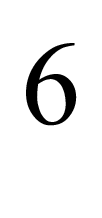 пункте 3 Правил, либо трупов диких животных с наличием признаков, характерных для пастереллеза, должны: ________________ Собрание законодательства Российской Федерации, 2009, N 30, ст.3735; 2021, N 24, ст.4188.сообщить в течение 24 часов любым доступным способом о подозрении на пастереллез уполномоченному должностному лицу органа исполнительной власти субъекта Российской Федерации (на территории которого расположен соответствующий объект), осуществляющего переданные полномочия в области ветеринарии, или подведомственной ему организации;содействовать специалистам госветслужбы в проведении отбора Проб от животных и направлении Проб в лабораторию.15. Уполномоченное должностное лицо органа исполнительной власти субъекта Российской Федерации, осуществляющего переданные полномочия в области ветеринарии, или подведомственной ему организации в течение 24 часов после получения информации, указанной в пунктах 10, 13 и 14 Правил, должно сообщить о подозрении на пастереллез и принятых мерах руководителю указанного органа исполнительной власти субъекта Российской Федерации, который в случае угрозы распространения возбудителя на территории иных субъектов Российской Федерации должен сообщить руководителям органов исполнительной власти указанных субъектов Российской Федерации, осуществляющих переданные полномочия в области ветеринарии, о подозрении на пастереллез.16. Руководитель органа исполнительной власти субъекта Российской Федерации, осуществляющего переданные полномочия в области ветеринарии, при получении им информации о возникновении подозрения на пастереллез в течение 24 часов должен обеспечить направление специалистов госветслужбы в место нахождения животных, подозреваемых в заболевании пастереллезом (далее - предполагаемый эпизоотический очаг), для:клинического осмотра животных;определения вероятных источников, факторов передачи и предположительного времени заноса возбудителя;определения границ предполагаемого эпизоотического очага и возможных путей распространения пастереллеза, в том числе с реализованными (вывезенными) животными и (или) полученной от них продукцией животного происхождения в течение 30 календарных дней до дня получения информации о подозрении на пастереллез;отбора Проб и их направления в лабораторию в соответствии с главой V Правил.17. Уполномоченное должностное лицо органа исполнительной власти субъекта Российской Федерации, осуществляющего переданные полномочия в области ветеринарии, или подведомственной ему организации в течение 24 часов после получения информации, указанной в пунктах 10, 13 и 14 Правил, должно:проинформировать о подозрении на пастереллез главу муниципального образования, на территории которого располагается предполагаемый эпизоотический очаг, и владельцев животных о требованиях Правил;определить количество животных в хозяйствах, расположенных на территории указанного муниципального образования. V. Диагностические мероприятия 18. Отбор Проб специалистами госветслужбы должен проводиться в следующем порядке:от животных, в отношении которых имеются основания для подозрения на пастереллез, перечисленные в пункте 9 Правил, должны отбираться кровь в количестве от 2 до 5 мл, слизь из носовой полости, молоко от дойных животных - в количестве 10 мл;от трупов животных, в отношении которых имеются основания для подозрения на пастереллез, перечисленные в пункте 9 Правил, должны отбираться сердце с перевязанными сосудами, фрагменты селезенки, и печени, почек, пораженных частей легких, лимфатические узлы - в количестве не менее 10 г, трубчатая кость. Трупы птиц, кроликов и других животных весом до 10 кг допускается направлять целиком.Патологический материал отбирается в случае, если с момента гибели животного прошло не более 5 часов.При невозможности отбора проб биологического материала в количестве, указанном в абзаце втором настоящего пункта, отобранный биологический материал должен направляться в максимально возможном количестве.19. Упаковка и транспортирование Проб должны обеспечивать их сохранность и пригодность для исследований в течение срока транспортировки. Пробы охлаждаются, а на период транспортирования помещаются в термос со льдом или охладителем. Доставка Проб в лабораторию должна осуществляться специалистом госветслужбы в течение 24 часов с момента их отбора.Утечка (рассеивание) Проб во внешнюю среду не допускается. Контейнеры, емкости с Пробами должны быть упакованы и опечатаны.В сопроводительном письме к Пробам должны быть указаны вид животного, дата, время отбора Проб, дата последней вакцинации животных против пастереллеза, номер серии использованной вакцины, производитель вакцины, либо информация о том, что вакцинация не проводилась, адрес места отбора Проб и (или) указание географических координат в пределах места отбора Проб, перечень Проб, основания для подозрения на пастереллез, адрес и телефон, а также адрес электронной почты (при наличии) специалиста госветслужбы, осуществившего отбор Проб.20. Лабораторные исследования Проб должны проводиться с использованием следующих методов:бактериологическое исследование, включающее бактериоскопию, выделение и идентификацию возбудителя биохимическими методами;и (или) метод полимеразной цепной реакции и определение патогенности возбудителя методом биологической пробы.21. Диагноз на пастереллез считается установленным, если выделен и идентифицирован возбудитель.22. Руководитель лаборатории в течение 12 часов после получения результатов лабораторных исследований на пастереллез должен в письменной форме проинформировать руководителя органа исполнительной власти соответствующего субъекта Российской Федерации, осуществляющего переданные полномочия в области ветеринарии, специалиста госветслужбы, направившего Пробы на исследования, о полученных результатах.В случае установления диагноза на пастереллез руководитель лаборатории в течение 12 часов после получения результатов лабораторных исследований в письменной форме должен проинформировать ветеринарные (ветеринарно-санитарные) службы федеральных органов исполнительной власти в области обороны, в сфере внутренних дел, в сфере деятельности войск национальной гвардии Российской Федерации, в сфере исполнения наказаний, в сфере государственной охраны и в области обеспечения безопасности в случае поступления Проб с объекта, подведомственного указанным органам.23. Руководитель органа исполнительной власти субъекта Российской Федерации, осуществляющего переданные полномочия в области ветеринарии, в течение 24 часов после установления диагноза на пастереллез должен направить в письменной форме информацию о возникновении пастереллеза на территории соответствующего субъекта Российской Федерации высшему должностному лицу субъекта Российской Федерации в федеральный орган исполнительной власти в области нормативно-правового регулирования в ветеринарии, федеральный орган исполнительной власти в области ветеринарного надзора, в ветеринарные (ветеринарно-санитарные) службы федеральных органов исполнительной власти в области обороны, в сфере внутренних дел, в сфере деятельности войск национальной гвардии Российской Федерации, в сфере исполнения наказаний, в сфере государственной охраны и в области обеспечения безопасности, в природоохранные учреждения, органы государственной власти субъектов Российской Федерации, уполномоченные в области охоты и сохранения охотничьих ресурсов, в случае если исследованные Пробы поступили с объекта, подведомственного указанным органам.24. При установлении диагноза на пастереллез на объектах, подведомственных федеральным органам исполнительной власти в области обороны, в сфере внутренних дел, в сфере деятельности войск национальной гвардии Российской Федерации, в сфере исполнения наказаний, в сфере государственной охраны и в области обеспечения безопасности, уполномоченные должностные лица ветеринарных (ветеринарно-санитарных) служб указанных органов должны взаимодействовать с уполномоченными должностными лицами органа исполнительной власти субъекта Российской Федерации (на территории которого расположен соответствующий объект), осуществляющего переданные полномочия в области ветеринарии, или подведомственной ему организации по вопросам осуществления на подведомственных объектах мероприятий, предусмотренных Правилами.25. В случае если в результате проведенных лабораторных исследований диагноз на пастереллез не был установлен, руководитель органа исполнительной власти субъекта Российской Федерации, осуществляющего переданные полномочия в области ветеринарии, в течение 24 часов должен проинформировать об этом ветеринарные (ветеринарно-санитарные) службы федеральных органов исполнительной власти в области обороны, в сфере внутренних дел, в сфере деятельности войск национальной гвардии Российской Федерации, в сфере исполнения наказаний, в сфере государственной охраны и в области обеспечения безопасности, природоохранные учреждения, органы государственной власти субъектов Российской Федерации, уполномоченные в области охоты и сохранения охотничьих ресурсов, в случае если исследованные Пробы поступили с объекта, подведомственного указанным органам.26. Уполномоченное должностное лицо органа исполнительной власти субъекта Российской Федерации, осуществляющего переданные полномочия в области ветеринарии, или подведомственной ему организации должно проинформировать об установлении или неустановлении диагноза на пастереллез владельцев животных, главу муниципального образования, на территории которого располагается предполагаемый эпизоотический очаг, в течение 24 часов с момента получения соответствующей информации. VI. Установление карантина, ограничительные, лечебные и иные мероприятия, направленные на ликвидацию очагов пастереллеза, а также на предотвращение его распространения 27. Руководитель органа исполнительной власти субъекта Российской Федерации, осуществляющего переданные полномочия в области ветеринарии, при получении от руководителя лаборатории информации об установлении диагноза на пастереллез в течение 24 часов с момента установления диагноза на пастереллез должен:направить на рассмотрение высшему должностному лицу субъекта Российской Федерации представление об установлении ограничительных мероприятий (карантина);направить копию представления в федеральный орган исполнительной власти в области нормативно-правового регулирования в ветеринарии и федеральный орган исполнительной власти в области ветеринарного надзора;направить копию представления уполномоченным должностным лицам федеральных органов исполнительной власти в области обороны, в сфере внутренних дел, в сфере деятельности войск национальной гвардии Российской Федерации, в сфере исполнения наказаний, в сфере государственной охраны и в области обеспечения безопасности, в природоохранные учреждения, органы государственной власти субъекта Российской Федерации, уполномоченные в области охоты и сохранения охотничьих ресурсов, в случае установления диагноза на пастереллез у животных, содержащихся на объектах, подведомственных указанным органам;разработать проект акта об установлении ограничительных мероприятий (карантина) с соответствующим перечнем ограничений и направить его на рассмотрение высшему должностному лицу субъекта Российской Федерации.В случае установления диагноза на пастереллез на объектах, подведомственных федеральным органам исполнительной власти в области обороны, в сфере внутренних дел, в сфере деятельности войск национальной гвардии Российской Федерации, в сфере исполнения наказаний, в сфере государственной охраны и в области обеспечения безопасности, разработка проекта акта об установлении ограничительных мероприятий (карантина) с соответствующим перечнем ограничений осуществляется с учетом предложений уполномоченных должностных лиц указанных органов, представленных не позднее 12 часов с момента получения информации об установлении диагноза на пастереллез в соответствии с пунктом 22 Правил;разработать и утвердить план мероприятий по ликвидации эпизоотического очага пастереллеза и предотвращению распространения возбудителя и направить его на рассмотрение высшему должностному лицу субъекта Российской Федерации.В случае установления диагноза на пастереллез на объектах, подведомственных федеральным органам исполнительной власти в области обороны, в сфере внутренних дел, в сфере деятельности войск национальной гвардии Российской Федерации, в сфере исполнения наказаний, в сфере государственной охраны и в области обеспечения безопасности, разработка плана мероприятий по ликвидации эпизоотического очага пастереллеза и предотвращению распространения возбудителя осуществляется с учетом предложений уполномоченных должностных лиц указанных органов, представленных не позднее 12 часов с момента получения информации об установлении диагноза на пастереллез в соответствии с пунктом 22 Правил.28. Высшее должностное лицо субъекта Российской Федерации на основании представления руководителя органа исполнительной власти субъекта Российской Федерации, осуществляющего переданные полномочия в области ветеринарии, в течение 24 часов с момента его получения должно принять решение об установлении ограничительных мероприятий (карантина) на территории субъекта Российской Федерации.Решение об установлении ограничительных мероприятий (карантина) может быть принято руководителем органа исполнительной власти субъекта Российской Федерации, осуществляющего переданные полномочия в области ветеринарии.29. В решении об установлении ограничительных мероприятий (карантина) должны быть указаны перечень вводимых ограничительных мероприятий, срок, на который устанавливаются ограничительные мероприятия, и определено место нахождения источника и факторов передачи возбудителя в тех границах, в которых возможна его передача животным (далее - эпизоотический очаг).30. Уполномоченное должностное лицо организации, подведомственной органу исполнительной власти субъекта Российской Федерации, осуществляющему переданные полномочия в области ветеринарии, должно проинформировать главу муниципального образования о возникновении эпизоотического очага.31. Решением об установлении ограничительных мероприятий (карантина) вводятся ограничительные мероприятия в эпизоотическом очаге.32. В эпизоотическом очаге:а) запрещается:посещение территории посторонними лицами, кроме персонала, выполняющего производственные (технологические) операции, в том числе по обслуживанию животных, специалистов госветслужбы и привлеченного персонала для ликвидации эпизоотического очага, лиц, проживающих и (или) временно пребывающих на территории, признанной эпизоотическим очагом;ввоз (ввод) и вывоз (вывод) животных, за исключением вывоза животных без клинических признаков, характерных для пастереллеза, перечисленных в пункте 3 Правил, на убой на предприятия по убою животных или оборудованные для этих целей убойные пункты;перемещение и перегруппировка животных внутри хозяйства;мечение животных, влекущее повреждения мягких тканей и целостности кожи, проведение хирургических операций животным;вакцинация животных против других болезней животных вакцинами в соответствии с инструкциями по их применению;вывоз молока и молочных продуктов, полученных от животных, не подвергнутых термической обработке в соответствии с пунктом 34 Правил;вывоз пера и пуха без просушивания или проведения дезинфекции в соответствии с пунктом 34 Правил;вывоз кожевенно-мехового сырья, шерсти, волоса и щетины не подвергнутых дезинфекции в соответствии с пунктом 34 Правил;заготовка и вывоз кормов, с которыми могли иметь контакт больные животные;вывоз инвентаря и иных материально-технических средств, с которыми могли контактировать больные животные;выпас (выгул) животных;вывоз из хозяйства на территорию, расположенную в границах эпизоотического очага, необеззараженного в соответствии с пунктом 34 Правил навоза, помета и навозной жижи от больных животных;б) осуществляется:изолированное содержание больных животных;закрепление персонала для обслуживания изолированных больных животных;поголовный клинический осмотр животных с термометрией (за исключением птиц) специалистом в области ветеринарии;лечение больных пастереллезом животных (за исключением птиц) гипериммунной противопастереллезной сывороткой и противомикробными лекарственными препаратами для ветеринарного применения в соответствии с инструкциями по их применению;убой всех больных и подозреваемых в заболевании пастереллезом птиц бескровным методом;применение к птице без клинических признаков, характерных для пастереллеза, перечисленных в пункте 3 Правил, содержащейся в одном помещении с больными птицами, противомикробных лекарственных препаратов для ветеринарного применения в случаях, установленных Минсельхозом России в соответствии с пунктом 5 части 4 статьи 10 Федерального закона от 30 декабря 2020 г. N 492-ФЗ "О биологической безопасности в Российской Федерации", или направление ее на убой; 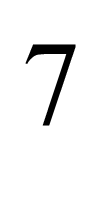 ________________ Собрание законодательства Российской Федерации, 2021, N 1, ст.31.вакцинация против пастереллеза животных без клинических признаков, характерных для пастереллеза, перечисленных в пункте 3 Правил;дезинфекция яиц перед инкубацией в соответствии с пунктом 34 Правил;оборудование дезинфекционных ковриков на входе (выходе) в помещения, в которых содержатся больные и (или) подозреваемые в заболевании пастереллезом животные;дератизация и дезинсекция помещений по содержанию животных; обеспечение отсутствия на территории эпизоотического очага животных, отнесенных к охотничьим ресурсам, путем регулирования их численности; 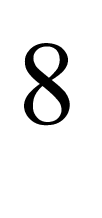 ________________ Статья 48 Федерального закона от 24 июля 2009 г. N 209-ФЗ "Об охоте и о сохранении охотничьих ресурсов и о внесении изменений в отдельные законодательные акты Российской Федерации" (Собрание законодательства Российской Федерации, 2009, N 30, ст.3735; 2020, N 30, ст.4756).обеспечение отсутствия на территории эпизоотического очага животных без владельца. 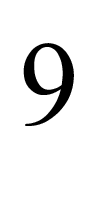 ________________ Статья 3 Федерального закона от 27 декабря 2018 г. N 498-ФЗ "Об ответственном обращении с животными и о внесении изменений в отдельные законодательные акты Российской Федерации" (Собрание законодательства Российской Федерации, 2018, N 53, ст.8424).33. Трупы животных, продукция охоты, контаминированная возбудителем, утилизируются в соответствии с ветеринарными правилами перемещения, хранения, переработки и утилизации биологических отходов, утвержденными Минсельхозом России в соответствии со статьей 2.1 Закона Российской Федерации от 14 мая 1993 г. N 4979-1 "О ветеринарии". 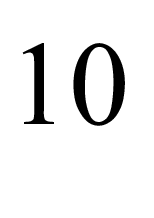 ________________ Ведомости Съезда народных депутатов Российской Федерации и Верховного Совета Российской Федерации, 1993, N 24, ст.857; Собрание законодательства Российской Федерации, 2015, N 29, ст.4369; 2021, N 24, ст.4197.34. Полученные от животных молоко и молочные продукты подлежат термической обработке при температуре не ниже 90°С в течение не менее 5 минут или утилизируются.Полученное от больных пастереллезом животных кожевенно-меховое сырье подлежит дезинфекции в 1-процентном растворе соляной кислоты, разведенной в 20-процентном растворе поваренной соли, в течение 48 часов при температуре 17-20°С и жидкостном коэффициенте 1:4.Шерсть, волос и щетина дезинфицируются текучим паром при температуре 109-111°С в течение 30 минут в паровой дезинфекционной камере из расчета 50 кг на 1 м камеры.Перо и пух просушиваются в сушильных аппаратах при температуре 85°С в течение 20 минут или дезинфицируются в 3-процентном растворе формалина при температуре 45-50°С в течение 30 минут или в других дезинфицирующих растворах, обладающих бактерицидной активностью в отношении возбудителя, в соответствии с инструкциями по их применению.Яйца перед вывозом из хозяйства, за исключением инкубационных яиц, подлежат однократной дезинфекции парами формальдегида или иными дезинфицирующими средствами, обладающими бактерицидной активностью в отношении возбудителя, согласно инструкциям по их применению, инкубационные яйца подлежат четырехкратной дезинфекции парами формальдегида первый раз не позднее 1,5 часов после снесения, второй - перед закладкой в инкубаторы, третий - после 6 часов прогрева в инкубаторах и четвертый раз - перед выводом птенцов.Навоз, помет обеззараживается биотермическими методами. Навозная жижа в жижесборнике смешивается с сухой хлорной известью, содержащей не менее 25% активного хлора, из расчета 1 кг извести на каждые 20 л навозной жижи, или с другими дезинфицирующими средствами, обладающими бактерицидной активностью в отношении возбудителя согласно инструкциям по их применению.35. Дезинфекции в эпизоотическом очаге подлежат территории хозяйств, помещения по содержанию животных и другие места, в которых находились больные животные.Дезинфекция помещений и других мест, в которых содержались больные животные, должна проводиться в три этапа: первый - сразу после изоляции больных животных, второй - после проведения механической очистки, третий - перед отменой карантина.Для дезинфекции должны применяться 10-20-процентная взвесь свежегашеной извести, или раствор хлорной извести, содержащий 2% активного хлора, или 2-процентный раствор едкого натра, или 3-процентный раствор креолина, или 0,5-процентный раствор формальдегида, или другие дезинфицирующие растворы, обладающие бактерицидной активностью в отношении возбудителя в соответствии с инструкциями по их применению. VII. Отмена карантина 36. Отмена карантина в хозяйствах по содержанию крупного рогатого скота осуществляется через 90 календарных дней после первого дня отсутствия у подвергнутых лечению животных клинических признаков, характерных для пастереллеза, перечисленных в пункте 3 Правил, или падежа (убоя) последнего больного пастереллезом животного и проведения других мероприятий, предусмотренных главой VI Правил.Отмена карантина (за исключением хозяйств по содержанию крупного скота и птиц) осуществляется через 14 календарных дней после первого дня отсутствия у подвергнутых лечению животных клинических признаков, характерных для пастереллеза, перечисленных в пункте 3 Правил, или падежа (убоя) последнего больного пастереллезом животного и проведения других мероприятий, предусмотренных Правилами.Отмена карантина в хозяйствах по содержанию и разведению птиц осуществляется после убоя всех больных и подозреваемых в заболевании пастереллезом птиц, вакцинации против пастереллеза птиц, без клинических признаков, характерных для пастереллеза, перечисленных в пункте 3 Правил, и проведения других мероприятий, предусмотренных Правилами.37. Руководитель органа исполнительной власти субъекта Российской Федерации, осуществляющего переданные полномочия в области ветеринарии, при получении от уполномоченного должностного лица организации, подведомственной органу исполнительной власти субъекта Российской Федерации, осуществляющего переданные полномочия в области ветеринарии, или от уполномоченных должностных лиц ветеринарных (ветеринарно-санитарных) служб федеральных органов исполнительной власти в области обороны, в сфере внутренних дел, в сфере деятельности войск национальной гвардии Российской Федерации, в сфере исполнения наказаний, в сфере государственной охраны и в области обеспечения безопасности (в случае, если эпизоотический очаг был выявлен на объектах, подведомственных указанным органам) заключения о выполнении мероприятий, предусмотренных Правилами, в течение 24 часов должен направить представление высшему должностному лицу субъекта Российской Федерации об отмене ограничительных мероприятий (карантина) на территории субъекта Российской Федерации, в котором был зарегистрирован эпизоотический очаг.Высшее должностное лицо субъекта Российской Федерации принимает решение об отмене ограничительных мероприятий (карантина) на территории субъекта Российской Федерации, в котором был зарегистрирован эпизоотический очаг.Решение об отмене ограничительных мероприятий (карантина) на территории субъекта Российской Федерации, в котором был зарегистрирован эпизоотический очаг, принимает руководитель органа исполнительной власти субъекта Российской Федерации, осуществляющего переданные полномочия в области ветеринарии, в случае принятия им решения об установлении ограничительных мероприятий (карантина).Электронный текст документаподготовлен АО "Кодекс" и сверен по:Официальный интернет-портал правовой информацииwww.pravo.gov.ru, 29.11.2022,N 0001202211290006Об утверждении Ветеринарных правил осуществления профилактических, диагностических, лечебных, ограничительных и иных мероприятий, установления и отмены карантина и иных ограничений, направленных на предотвращение распространения и ликвидацию очагов пастереллеза разных видов (Источник: ИСС "КОДЕКС")